Guide to Building a Sustainable Coaching System  District Capacity Assessment (DCA) #25, 26, 27The coaching system is developed to ensure building level teams and school staff have equitable access to high quality coaching to successfully use any effective innovation, including VTSS. Division context will inform the Coaching System being built in your division. As a part of  Division Initiative Mapping, coaching will be a critical component  of your division’s overall professional learning plan.References:Aguilar, E. (2016). The Art of Coaching Teams: Building Resilient Communities that Transform Schools (1st ed.). John Wiley & Sons.Aguilar, E. (2019). You Can’t Have a Coaching Culture Without a Structure. Educational Leadership, 77(3), 22–28. http://www.ascd.org/publications/educational-leadership/nov19/vol77/num03/You-Can't-Have-a-Coaching-Culture-Without-a-Structure.aspxDistrict Capacity Assessment.  Adapted from the  National Implementation Research Network. Retrieved December 4, 2020, from https://nirn.fpg.unc.edu/resources/district-capacity-assessment-dcaManaging Complex Change:  Knoster, T., Villa R. & Thousand, J. (2002). A Framework for Thinking about Systems Change. In R. villa & J. Thousand (Eds.), Restructuring for Caring and Effective Education.  Piecing the Puzzle Together (ppb. 93-128). Baltimore: Paul H. Brookes Publishing Co. Original Model: Dr. Mary Lippitt (1987) Enterprise Group Ltd. NIRN Practice Profile. (2019, August 30). National Implementation Research Center. https://nirn.fpg.unc.edu/sites/nirn.fpg.unc.edu/files/resources/Practice%20Profile%20for%20Coaching%20for%20Ai%20Hub%20Module%201.8.pdfSt. Martin, Ph.D., K. (2017, October). Equitable Access to High-Quality Coaching [Slides]. Signetwork.Org. http://www.signetwork.org/content_page_assets/content_page_271/SPDG%202017%20Coaching%20Coaching%20Keynote%20(00000002).pdfVTSS Implementation Matrix @ https://vtss-ric.vcu.edu/  (IH). Dec. 2020		(Revised December 15, 2020)			     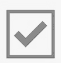 Track your progress!Evidence &Links to Add’l ResourcesDefinition and Vision of Coaching as part of ongoing Professional Learning = Building a Culture for CoachingEvidence &Links to Add’l ResourcesVision that defines coaching, and its purpose on the continuum of professional learning. Why we need coaching; what will it achieve; what does the data tell usCoaching system goals that are aligned with the Division initiatives must be developed Communication of vision and goals is presented to all internal and external stakeholdersFunding sources are identified to support a Coaching SystemVision that defines coaching, and its purpose on the continuum of professional learning. Why we need coaching; what will it achieve; what does the data tell usCoaching system goals that are aligned with the Division initiatives must be developed Communication of vision and goals is presented to all internal and external stakeholdersFunding sources are identified to support a Coaching SystemVision StatementGoalsCommunicationsBudget documentAguilar, 2016, Ch. 1Managing Complex Change GraphicNext Steps:Next Steps:Vision StatementGoalsCommunicationsBudget documentAguilar, 2016, Ch. 1Managing Complex Change Graphic Conditions that Warrant Coaching - Context -  Coaching is  a part of the overall Professional Learning Plan that supports Division initiatives  Division Initiative Map w/Coaching InventoryDivision Coaching Organizational StructureDivision Professional Learning PlanDivision Teaming StructureWorking Smarter Not HarderAquilar, 2016 Ch 13Coaching initiatives and practices are clearly defined, with fidelity measures that ensure professional learning  from initial training, to skill acquisition, to skill application with fidelity, to skill  fluencyCoaching fits into a broader plan for professional learning with three structures aligned with division initiatives: Whole staff professional learning  or Training facilitated by instructional staff or consultantsProfessional Learning Communities (Teams) to examine problems of practice Individual coaching where a teacher focuses on refining 2-3 areas of practiceTeaming / Meeting structures are  clearly articulated to facilitate problem solving, growth and professional learningCoaching initiatives and practices are clearly defined, with fidelity measures that ensure professional learning  from initial training, to skill acquisition, to skill application with fidelity, to skill  fluencyCoaching fits into a broader plan for professional learning with three structures aligned with division initiatives: Whole staff professional learning  or Training facilitated by instructional staff or consultantsProfessional Learning Communities (Teams) to examine problems of practice Individual coaching where a teacher focuses on refining 2-3 areas of practiceTeaming / Meeting structures are  clearly articulated to facilitate problem solving, growth and professional learningDivision Initiative Map w/Coaching InventoryDivision Coaching Organizational StructureDivision Professional Learning PlanDivision Teaming StructureWorking Smarter Not HarderAquilar, 2016 Ch 13Next Steps:Next Steps:Division Initiative Map w/Coaching InventoryDivision Coaching Organizational StructureDivision Professional Learning PlanDivision Teaming StructureWorking Smarter Not HarderAquilar, 2016 Ch 13Prerequisite Knowledge for Coaches is defined and documentedPrerequisite Knowledge for Coaches is defined and documentedExpert on adult learning; Skill sets surpass expertise in content area or subject matterEmotional intelligence - able to manage his or her emotional triggers, reflective, humble, and eager to improve their own practiceCoaching model - how a coaching program will work; what it focuses on; coaching fosters change in individual behavior, and different models emphasize different ways to prompt change, such as:Instructional coaching model—promotes change by focusing on behavioral practicesCognitive coaching model—prompts change by focusing on thinkingSystems Coaching model –facilitates a holistic approach to leading change on an individual, team and institutional level-systems change through systems thinking; context, power, and identity; addresses and explores emotions; coaches for changes in behavior; and facilitates reflection on beliefsExpert on adult learning; Skill sets surpass expertise in content area or subject matterEmotional intelligence - able to manage his or her emotional triggers, reflective, humble, and eager to improve their own practiceCoaching model - how a coaching program will work; what it focuses on; coaching fosters change in individual behavior, and different models emphasize different ways to prompt change, such as:Instructional coaching model—promotes change by focusing on behavioral practicesCognitive coaching model—prompts change by focusing on thinkingSystems Coaching model –facilitates a holistic approach to leading change on an individual, team and institutional level-systems change through systems thinking; context, power, and identity; addresses and explores emotions; coaches for changes in behavior; and facilitates reflection on beliefsCoaching System Map defines type(s) of CoachingJob DescriptionsAguilar, 2016, Ch. 6, 9Next Steps:Next Steps:Coaching System Map defines type(s) of CoachingJob DescriptionsAguilar, 2016, Ch. 6, 9Responsibilities of all coaches within the division are clearly definedResponsibilities of all coaches within the division are clearly definedDivision develops a plan for Coaches’ ongoing professional learning - in what and by whom:Training in coaching skills, including listening, facilitating conversations, managing their own judgments and emotions, planning for coaching conversations, and responding to the emotions of teachersSystems Coaches: deliver effective professional learning and facilitate team meetingsEffective coaching programs have a scope and sequence for the coaches' professional learning, aligned to the program's goals, and responds to coaches' needsDivision develops a plan for Coaches’ ongoing professional learning - in what and by whom:Training in coaching skills, including listening, facilitating conversations, managing their own judgments and emotions, planning for coaching conversations, and responding to the emotions of teachersSystems Coaches: deliver effective professional learning and facilitate team meetingsEffective coaching programs have a scope and sequence for the coaches' professional learning, aligned to the program's goals, and responds to coaches' needsJob Description(s) defining knowledge, skills & responsibilitiesScope & Sequence for Coaches’ ongoing Professional LearningNIRN Practice ProfileNext Steps:Next Steps:Next Steps:Guidelines are available for selecting, assigning all coaches within the DivisionGuidelines are available for selecting, assigning all coaches within the DivisionDivision documents hiring criteria for coaches: Job descriptions - what should coaches know and be able to do?Expert on adult learningSocial-emotional intelligence is the foundational skill setSystems Coaches: deliver effective professional learning  to build coaching capacity and facilitate/coach team meetings Clearly defined coaching evaluation systemJob Description(s) defining knowledge, skills & responsibilitiesEvaluation Tool(s)Aquilar, 2016 Ch 8.Next Steps:Next Steps:Policy exists to protect the allocation of time for coaching teams and staff  Policy exists to protect the allocation of time for coaching teams and staff  Coaches’ time is protected for coaching (Coaches should not become extras for admin. needs, sub needs, taking over for ineffective teachers, etc.)Coaches build psychologically safe environments characterized by deep trust, which takes time Confidentiality is maintainedCoaching is separate from evaluationDivision Guidelines for Coaching to include allowable use of Coaches’ timeTimelines/coaching logsNext Steps:Next Steps:Next Steps:There is clarity around the decision-making authority There is clarity around the decision-making authority Written guidance procedures for the coaching cycle, i.e. process for coaching is established; e.g. coach and teacher or teams meet, get to know each other, determine core values and experiences, determine a focus and establish goals Observations and conversations are integrated into coaching practicesConfidentiality is maintainedEntry and Exit Criteria are establishedDivision Guidelines for CoachingNext Steps:Next Steps:Next Steps:Coaching Service Delivery Plans are utilized at all levels of the coaching systemCoaching Service Delivery Plans are utilized at all levels of the coaching systemCoaching Service Delivery Plans are used when coaching teams and/or individuals Coaching Service Delivery Plans include: the focus of coaching, how often, mechanism for coaching and feedback, etc.Develop Norms of Practice:  How will coaching be facilitated (coaching plans, protocols, etc.)Written procedures for the coaching cycle, i.e. processes for coaching are established; establish goals Entry and Exit Criteria are establishedDivision Guidelines for CoachingCoaching Service Delivery PlansNext Steps:Next Steps:Next Steps:Communication Protocols are used to provide a  consistent feedback loopCommunication Protocols are used to provide a  consistent feedback loopCommunication protocols are used between coaches and other groups/teamsObservations and conversations are integrated into coaching practicesConfidentiality is maintained in coaching relationshipsDivision Guidelines for CoachingCommunication protocolsAguilar, 2016, Ch. 7Next Steps:Next Steps:Next Steps:Supervision and accountability structures  measure effectiveness, fidelity and outcomesSupervision and accountability structures  measure effectiveness, fidelity and outcomesThe health of the coaching system is monitored at least annuallyCoaching Effectiveness Measures are established (goals & outcome data) Evaluation/effectiveness criteria for coaches, make programmatic adjustments to enable coaches to meet goals3 rubrics for evaluation:Coaching Programs - assesses the context in which a coach worksCoaching as a Practice - the counterpart to a rubric for teachingCoaching Conversations - focuses on a key slice of a coach's skill set. Coaching evaluated on the basis of various outcomes, i.e. teacher's professional growth, well-being, students' performanceMeasure improvement in teacher performance, job satisfaction, retention, and attendanceDivision Guidelines for CoachingEvaluation RubricsGoals & Outcome dataCoaching  ProtocolsNext Steps:Next Steps:Next Steps: